Publicado en Madrid el 18/03/2020 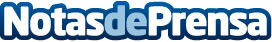 El teletrabajo puede poner en peligro la ciberseguridad de buena parte de las empresas españolasDesde S2 Grupo se ha señalado que la falta de seguridad de los sistemas de comunicación entre los hogares de los empleados y la empresa es una de las principales puertas de acceso a los ciberdelincuentes. La empresa de cibserguridad recomienda la incorporación de sistemas de comunicación cifrados, como las VPN, que ciberprotejan la información que se maneja mediante el teletrabajoDatos de contacto:Luis Núñez667574131Nota de prensa publicada en: https://www.notasdeprensa.es/el-teletrabajo-puede-poner-en-peligro-la Categorias: Nacional Telecomunicaciones E-Commerce Ciberseguridad Recursos humanos http://www.notasdeprensa.es